Willum Warrain plant list as of January 1st, 2024Please note that not all plants are currently available for sale.  It is best to order plants (especially for larger orders) 6-8 months in advance to ensure availability. In addition, despite our best efforts, plant production can be a fickle and we may need to substitute similar replacement plants after discussion.Botanical name (Common name) Aboriginal name in italics Trees Acacia mearnsii (Black wattle) Garrong
Acacia melanoxylon (Blackwood) Burnalook
Acacia dealbata (Silver wattle) Muyan                                                                                                 Allocasuarina littoralis (Black Sheoak)
Allocasuarina verticillata (Drooping Sheoak) Turrum                                                                                 Banksia integrifolia (Coastal Banksia)
Eucalyptus cephalocarpus (Silver-leaf stringybark)                                                                             Eucalyptus obliqua (Messmate Stringybark) Wuyat                                                                              Eucalyptus ovata (Swamp Gum)
Eucalyptus pauciflora (White Sallee)
Eucalyptus pryoriana (Coastal Manna Gum)                                                                                          Eucalyptus radiata (Peppermint gum)
Eucalyptus viminalis (Manna gum) Large shrubs Acacia provincialis Wirilda
Acacia stricta (Hop Wattle)
Acacia verticiliata (Prickly Moses)
Austral Indigofera (Austral Indigo)
Banksia marginata (Silver Banksia) Woorike                                                                                                Bursaria spinosa (Sweet Bursaria)   Kurwan                                                                                                              Cassinia aculeata (Common Dogwood)
Coprosma quadrifa (Prickly Currant-bush) Morr                                                                                        Dodonea viscosa (Hopbush)                                                                                                                           Kunzea ericoides (White Tea-tree) Burgan                                                                                        Leptospermum laevigatum (Coast Tea Tree)                                                                                  Leptospermum lanigerum (Woolly Tea Tree)                                                                                                  Melaleuca ericifolia (Swamp Paperbark)                                                                                                   Melaleuca lanceolata (Moonah)                                                                                                              Melaleuca squarrosa (Scented Paperbark)                                                                                              Myoporum insulare (Boobialla)
Olearia argophylla (Musk Daisy Bush)                                                                                                              
Olearia lirata (Snowy Daisy Bush)
Ozothamnus ferrugineus (Tree everlasting)                                                                                         Pomaderris aspera (Hazel Pomaderris)                                                                                                Pomaderris paniculosa (Coast pomaderris)                                                                                              Solanum aviculare (Kangaroo Apple) Mookitch                                                                                       Solanum laciniatum (Large Kangaroo Apple)  Mookitch                                                                                        Viminaria juncea (Native Broom)                                                                                                           Xanthorrhea australis ssp major Medium shrubs Acacia paradoxa (Hedge Wattle)
Allocasuarina paradoxa (Swamp sheoak)                                                                                                      Atriplex cinerea (Coast Saltbush)
Daviesia latifolia (Hop Bitter-pea)
Daviesia leptophylla (Narrow-leaf Bitter-pea)                                                                                         Daviesia ulicifolia (Gorse Bitter-Pea)                                                                                                               Goodia lotifolia (Golden Tip)                                                                                                       
Hakea decurrens (Bushy Needlewood)                                                                                                           Hakea nodosa (Yellow Hakea)                                                                                                                            Hakea ulicina (Furze Hakea)                                                                                                                Leptospermum continentale (Prickly Tea-tree)                                                                                            Olearia axillaris (Coast Daisy-bush)
Prostanthera lasianthos (Christmas Bush) Coranderrk                                                                           Pultanaea daphnoides (Large-leaf Bush-pea)                                                                                     Xanthorrhea australis ssp minor Small shrubs Acacia myrtifolia (Myrtle Wattle)                                                                                                                   Acacia suaveolens (Sweet Wattle)                                                                                                                   Acacia ulicifolia (Juniper Wattle)                                                                                                                    Correa alba (White Correa)                                                                                                                            Correa reflexa (Common Correa)                                                                                                              Dillwynia cinerascens (Grey Parrot-pea)                                                                                 Enchylaena tomentosa (Ruby saltbush)                                                                                                  Goodenia ovata (Hop Goodenia)
Indigofera australis (Austral Indigo)                                                                                                       Leucophyta brownii (Cushion Bush)                                                                                               Olearia glutinosa (Sticky Daisy Bush)                                                                                                            Olearia erubescens (Moth Daisy-bush) 
Olearia lanuginosa (Woolly Daisy-bush)                                                                                                         Olearia ramulosa (Twiggy Daisy-bush)                                                                                                Platylobium obtusangulum (Common Flat-pea)                                                                                    Rhagodia candolleana (Seaberry Saltbush) Bulagi                                                                                Sambucus gaudichaudiana (White Elderberry)                                                                                         Groundcovers Allittia cardiocarpa (Swamp daisy)                                                                                                                                           Apium prostratum (Sea celery)
Acaena novae-zelandiae (Bidgee Widgee)
Brachyscome paliducola (Swamp Daisy)                                                                                                    Brunonia australis (Blue Pincushion)
Carpobrotus rossii (Pigface) Karkalla
Centella cordifolia (Swamp Pennywort)                                                                                          Chrysocephalum apiculatum (Common everlasting)                                                                        Chrysocephalum semipapposum (Clustered everlasting)                                                                  Convolvulus angustissimus (Australian Bindweed)                                                                            Coronidium scorpiodes (Button everlasting)
Craspedia paludicola (Swamp Billy Buttons)                                                                              Craspedia variabilis (Variable Billy buttons)                                                                                                                                                                        Desdemodium gunnii (Southern Tick-trefoil)                                                                                            Dichondra repens (Kidney Weed)
Disphyma clavellatum (Rounded Noon-flower)                                                                                    Geranium solanderi (Austral Crane’s Bill)                                                                                                           Lanigera stipitata (Blue Bottle daisy)                                                                                                                Linum marginale (Native Flax)                                                                                                  Kennedia prostrata (Running Postman)                                                                                                       Kunzea pomifera Muntries                                                                                                                       Leptorhynchus tenufolius (Wiry buttons)                                                                                                   Mentha australis (River Mint) Poang-gurk                                                                                             Microseris walteri (Yam Daisy) Murnong                                                                                                  Mysotis australis (Austral Forget-me-not)                                                                                                                                  Pelargonium australe (Austral Stork’s Bill)                                                                                                     Pimelia humilis (Common Rice Flower)                                                                                                  Podolepsis jaceoides (Showy Copper-wire Daisy)                                                                                  Ranunculus lappaceus (Common buttercup)                                                                                                                                               Rubus parvifolius (Native Raspberry) Eepaerr                                                                                                                                                                                  Stylidium graminifolium (Grass Triggerplant)                                                                                    Swainsonia lessertiifolia (Coast Swainson Pea)                                                                                     Trachemene incisa (Native parsnip)                                                                                                      Tetragonia implexicoma (Bower Spinach)                                                                                             Tetragonia tetragonoides Warrigal                                                                                                         Tetratheca ciliata (Pinkbells)                                                                                                                                                                                                                                    Veronica perfoliata (Diggers speedwell)                                                                                                            Viola sieberiana (Tiny Violet)                                                                                                                                      Viola hederacea (Native violet)
Wahlenbergia communis (Tufted Native Bluebells)                                                                           Wahlenbergia gracilis (Sprawling Native Bluebells)                                                                         Wahlenbergia stricta (Tall Native Bluebells)                                                                                        Xerochrysum palustre (Swamp everlasting)                                                                                  Lilies Arthropodium milleflorum (Pale Vanilla Lily)                                                                                            Arthropodium minus (Small Vanilla Lily)                                                                                     Arthropodium strictum (Chocolate Lily)                                                                                                      Bulbine bulbosa (Bulbine lily) Pike                                                                                                      Chamaescilla corymbosa (Blue stars)                                                                                                                                                                                                            Dianella brevicaulis (Coast flax-lily)                                                                                         Dianella tasmanica (Tasmanian flax-lily)                                                                                                    Dianella revoluta (Black anther flax-lily)                                                                                                 Patersonia occidentalis (Long Purple-flag)                                                                                             Thysanotus tuberosus (Common Fringe-lily)Grasses, rushes and sedges Rytidosperma setaceum (Bristly Wallaby grass)                                                                               Rytidosperma caespitosum (Common Wallaby grass)                                                                        Austrostipa elegantissima (Feather Spear-grass)                                                                                Austrostipa flavescens (Coast Spear-grass)                                                                                             Austrostipa mollis (Soft Spear-grass)                                                                                       Austrostipa pubinodis (Tall Spear-grass)                                                                                                  Austrostipa rudis (Veined Spear-grass)                                                                                               Austrostipa stuposa (Quizzical Spear-grass)                                                                                               Baumea juncea (Bare Twig-rush)
Baumea rubiginosa (Soft Twig-rush)                                                                                                     Bolboschoenus caldwellii (Marsh Club-rush)                                                                                                 Carex appressa (Tall Sedge)                                                                                                          Carex fascicularis (Tassel sedge)                                                                                                    Ficinia nodosa (Knobby Club Rush)
Gahnia sieberiana (Red-fruited Saw-sedge)
Juncus spp. (Rushes)
Lepidosperma gladiatum (Coast Sword-sedge)                                                                                    Lepidosperma laterale (Variable Sword-sedge)                                                                             Lepidospermum elatius (Tall Sword-sedge)                                                                                                                            Lomandra longifolia (Spiny-headed Mat-rush)                                                                                      Microlaena stipoides (Weeping grass)
Poa labilliardieri (Common Tussock-grass)
Poa morrisii (Velvet Tussock-grass)
Poa poiformis (Coast Tussock-grass)                                                                                                                                                            Poa sieberiana (Snow grass)
Themeda triandra (Kangaroo grass) Buath guyeem Climbers and twiners Billardiera mutabilis (Common Apple-berry) Garawang                                                                     Convolvus augustissmus (Common bindweed)                                                                                      Clematis aristata (Austral Clematis)
Clematis microphylla (Small-leafed Clematis) Tarook                                                                               Comesperma volubile (Love Creeper)                                                                                        Glycine clandestine (Twining Glycine)                                                                                                       Pandorea pandorana (Wonga vine) Boggy and wetland plants Alisma plantago-aquatica (Water plantain)                                                                                                  Lobelia anceps (Angled lobelia)
Lobelia pratoides (Poison lobelia)
Mazus pumilio (Swamp pumilio)
Myriophyllum crispatum (Upright Water-milfoil)                                                                                      Marsilea drummondii Nardoo                                                                                                Omduffia reniformis (Running Marsh Flower)                                                                                           Persicaria decipiens (Slender Knotweed)                                                                                                          Phragmites australis (Common Reed)                                                                                                                                                                                                         Selliera radicans (Shiny Swampmat)                                                                                                       Triglochin procera ((Water-ribbon) Polango                                                                                              Triglochin striata (Streaked Arrowgrass)                                                                                                       Typha orientalis (Bullrush) Cumbungi                              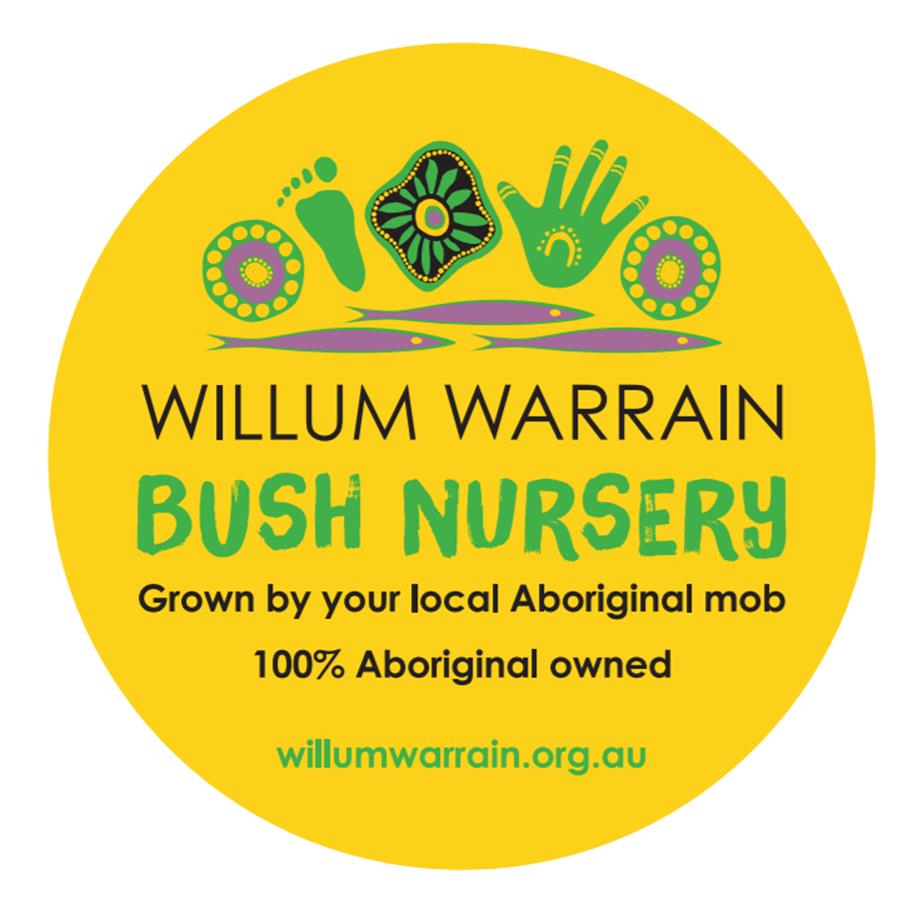 